Приложение № 1к приказу ФНС Россииот 24.08.2022 N ЕД-7-14/765@┌─┐              ┌─┐       ┌─┬─┬─┬─┬─┬─┬─┬─┬─┬─┐└─┘││││││││││││││└─┘   ИНН │ │ │ │ │ │ │ │ │ │ │   ││││││││││││││          └─┴─┴─┴─┴─┴─┴─┴─┴─┴─┘   ││5150││3017││          ┌─┬─┬─┬─┬─┬─┬─┬─┬─┐      ┌─┬─┬─┐                       КПП │ │ │ │ │ │ │ │ │ │ Стр. │0│0│1│                           └─┴─┴─┴─┴─┴─┴─┴─┴─┘      └─┴─┴─┘    Форма по КНД 1111053                                                                 Форма N С-09-3-1                                 Сообщение        о создании на территории Российской Федерации обособленных        подразделений (за исключением филиалов и представительств)    российской организации и об изменениях в ранее сообщенные сведения                    о таких обособленных подразделениях                                                                        ┌─┬─┬─┬─┐                                                  Код налогового органа │ │ │ │ │                                                                        └─┴─┴─┴─┘Российская организация┌─┬─┬─┬─┬─┬─┬─┬─┬─┬─┬─┬─┬─┬─┬─┬─┬─┬─┬─┬─┬─┬─┬─┬─┬─┬─┬─┬─┬─┬─┬─┬─┬─┬─┬─┬─┬─┬─┬─┬─┐│ │ │ │ │ │ │ │ │ │ │ │ │ │ │ │ │ │ │ │ │ │ │ │ │ │ │ │ │ │ │ │ │ │ │ │ │ │ │ │ │└─┴─┴─┴─┴─┴─┴─┴─┴─┴─┴─┴─┴─┴─┴─┴─┴─┴─┴─┴─┴─┴─┴─┴─┴─┴─┴─┴─┴─┴─┴─┴─┴─┴─┴─┴─┴─┴─┴─┴─┘┌─┬─┬─┬─┬─┬─┬─┬─┬─┬─┬─┬─┬─┬─┬─┬─┬─┬─┬─┬─┬─┬─┬─┬─┬─┬─┬─┬─┬─┬─┬─┬─┬─┬─┬─┬─┬─┬─┬─┬─┐│ │ │ │ │ │ │ │ │ │ │ │ │ │ │ │ │ │ │ │ │ │ │ │ │ │ │ │ │ │ │ │ │ │ │ │ │ │ │ │ │└─┴─┴─┴─┴─┴─┴─┴─┴─┴─┴─┴─┴─┴─┴─┴─┴─┴─┴─┴─┴─┴─┴─┴─┴─┴─┴─┴─┴─┴─┴─┴─┴─┴─┴─┴─┴─┴─┴─┴─┘┌─┬─┬─┬─┬─┬─┬─┬─┬─┬─┬─┬─┬─┬─┬─┬─┬─┬─┬─┬─┬─┬─┬─┬─┬─┬─┬─┬─┬─┬─┬─┬─┬─┬─┬─┬─┬─┬─┬─┬─┐│ │ │ │ │ │ │ │ │ │ │ │ │ │ │ │ │ │ │ │ │ │ │ │ │ │ │ │ │ │ │ │ │ │ │ │ │ │ │ │ │└─┴─┴─┴─┴─┴─┴─┴─┴─┴─┴─┴─┴─┴─┴─┴─┴─┴─┴─┴─┴─┴─┴─┴─┴─┴─┴─┴─┴─┴─┴─┴─┴─┴─┴─┴─┴─┴─┴─┴─┘┌─┬─┬─┬─┬─┬─┬─┬─┬─┬─┬─┬─┬─┬─┬─┬─┬─┬─┬─┬─┬─┬─┬─┬─┬─┬─┬─┬─┬─┬─┬─┬─┬─┬─┬─┬─┬─┬─┬─┬─┐│ │ │ │ │ │ │ │ │ │ │ │ │ │ │ │ │ │ │ │ │ │ │ │ │ │ │ │ │ │ │ │ │ │ │ │ │ │ │ │ │└─┴─┴─┴─┴─┴─┴─┴─┴─┴─┴─┴─┴─┴─┴─┴─┴─┴─┴─┴─┴─┴─┴─┴─┴─┴─┴─┴─┴─┴─┴─┴─┴─┴─┴─┴─┴─┴─┴─┴─┘                       (полное наименование организации)     ┌─┬─┬─┬─┬─┬─┬─┬─┬─┬─┬─┬─┬─┐                                        ┌─┬─┬─┬─┐ОГРН │ │ │ │ │ │ │ │ │ │ │ │ │ │  Количество обособленных подразделений │ │ │ │ │     └─┴─┴─┴─┴─┴─┴─┴─┴─┴─┴─┴─┴─┘                                        └─┴─┴─┴─┘         ┌─┐ 1 - о создании обособленного подразделенияСообщает │ │ 2 - о внесении изменений в ранее сообщенные сведения об         └─┘     обособленном подразделении             3 - о создании обособленного подразделения в связи с редомициляцией                                  ┌─┬─┬─┐Настоящее сообщение составлено на │ │ │ │ страницах                                  └─┴─┴─┘                                  ┌─┬─┬─┐с приложением копии документа на  │ │ │ │ листах                                  └─┴─┴─┘─────────────────────────────────────────┬───────────────────────────────────────    Достоверность и полноту сведений,    │   Заполняется работником налогового    указанных в настоящем сообщении,     │                 органа              подтверждаю:               │   Сведения о представлении сообщения                                         │┌─┐ 1 - руководитель организации         │Настоящее сообщение ┌─┬─┐│ │ 2 - представитель организации        │представлено (код)  │ │ │└─┘                                      │                    └─┴─┘┌─┬─┬─┬─┬─┬─┬─┬─┬─┬─┬─┬─┬─┬─┬─┬─┬─┬─┬─┬─┐│   ┌─┬─┬─┐│ │ │ │ │ │ │ │ │ │ │ │ │ │ │ │ │ │ │ │ ││на │ │ │ │ страницах└─┴─┴─┴─┴─┴─┴─┴─┴─┴─┴─┴─┴─┴─┴─┴─┴─┴─┴─┴─┘│   └─┴─┴─┘┌─┬─┬─┬─┬─┬─┬─┬─┬─┬─┬─┬─┬─┬─┬─┬─┬─┬─┬─┬─┐││ │ │ │ │ │ │ │ │ │ │ │ │ │ │ │ │ │ │ │ ││с приложением копии ┌─┬─┬─┐└─┴─┴─┴─┴─┴─┴─┴─┴─┴─┴─┴─┴─┴─┴─┴─┴─┴─┴─┴─┘│документа на        │ │ │ │ листах┌─┬─┬─┬─┬─┬─┬─┬─┬─┬─┬─┬─┬─┬─┬─┬─┬─┬─┬─┬─┐│                    └─┴─┴─┘│ │ │ │ │ │ │ │ │ │ │ │ │ │ │ │ │ │ │ │ ││└─┴─┴─┴─┴─┴─┴─┴─┴─┴─┴─┴─┴─┴─┴─┴─┴─┴─┴─┴─┘│Дата            ┌─┬─┐ ┌─┬─┐ ┌─┬─┬─┬─┐  (фамилия, имя, отчество (при наличии)  │представления   │ │ │.│ │ │.│ │ │ │ │      руководителя организации либо      │сообщения       └─┴─┘ └─┴─┘ └─┴─┴─┴─┘   представителя организации полностью)  │    ┌─┬─┬─┬─┬─┬─┬─┬─┬─┬─┬─┬─┐            │ИНН │ │ │ │ │ │ │ │ │ │ │ │ │            │    └─┴─┴─┴─┴─┴─┴─┴─┴─┴─┴─┴─┘            │Номер контактного телефона               │┌─┬─┬─┬─┬─┬─┬─┬─┬─┬─┬─┬─┬─┬─┬─┬─┬─┬─┬─┬─┐││ │ │ │ │ │ │ │ │ │ │ │ │ │ │ │ │ │ │ │ ││└─┴─┴─┴─┴─┴─┴─┴─┴─┴─┴─┴─┴─┴─┴─┴─┴─┴─┴─┴─┘│                    ┌─┬─┐ ┌─┬─┐ ┌─┬─┬─┬─┐│Подпись ______ Дата │ │ │.│ │ │.│ │ │ │ ││                    └─┴─┘ └─┴─┘ └─┴─┴─┴─┘│   Наименование и реквизиты документа,   │ подтверждающего полномочия представителя│               организации               │┌─┬─┬─┬─┬─┬─┬─┬─┬─┬─┬─┬─┬─┬─┬─┬─┬─┬─┬─┬─┐│ ___________________  _________________│ │ │ │ │ │ │ │ │ │ │ │ │ │ │ │ │ │ │ │ ││     Фамилия И.О.          Подпись└─┴─┴─┴─┴─┴─┴─┴─┴─┴─┴─┴─┴─┴─┴─┴─┴─┴─┴─┴─┘│┌─┬─┬─┬─┬─┬─┬─┬─┬─┬─┬─┬─┬─┬─┬─┬─┬─┬─┬─┬─┐││ │ │ │ │ │ │ │ │ │ │ │ │ │ │ │ │ │ │ │ ││└─┴─┴─┴─┴─┴─┴─┴─┴─┴─┴─┴─┴─┴─┴─┴─┴─┴─┴─┴─┘│┌─┐                                                                           ┌─┐└─┘                                                                           └─┘┌─┐              ┌─┐       ┌─┬─┬─┬─┬─┬─┬─┬─┬─┬─┐└─┘││││││││││││││└─┘   ИНН │ │ │ │ │ │ │ │ │ │ │   ││││││││││││││          └─┴─┴─┴─┴─┴─┴─┴─┴─┴─┘   ││5150││3024││          ┌─┬─┬─┬─┬─┬─┬─┬─┬─┐      ┌─┬─┬─┐                       КПП │ │ │ │ │ │ │ │ │ │ Стр. │ │ │ │                           └─┴─┴─┴─┴─┴─┴─┴─┴─┘      └─┴─┴─┘                  Сведения об обособленном подразделении          ┌─┐ 1 - об изменении места нахождения               ┌─┬─┬─┬─┬─┬─┬─┬─┬─┐Сообщает  │ │ 2 - об изменении наименования               КПП │ │ │ │ │ │ │ │ │ │          └─┘ 3 - об изменении места нахождения               └─┴─┴─┴─┴─┴─┴─┴─┴─┘                  и наименованияСведения об обособленном подразделении иностранной организации до редомициляции:    ┌─┬─┬─┬─┬─┬─┬─┬─┬─┬─┐                 ┌─┬─┬─┬─┬─┬─┬─┬─┬─┐ИНН │ │ │ │ │ │ │ │ │ │ │             КПП │ │ │ │ │ │ │ │ │ │    └─┴─┴─┴─┴─┴─┴─┴─┴─┴─┘                 └─┴─┴─┴─┴─┴─┴─┴─┴─┘Наименование обособленного подразделения (при наличии)┌─┬─┬─┬─┬─┬─┬─┬─┬─┬─┬─┬─┬─┬─┬─┬─┬─┬─┬─┬─┬─┬─┬─┬─┬─┬─┬─┬─┬─┬─┬─┬─┬─┬─┬─┬─┬─┬─┬─┬─┐│ │ │ │ │ │ │ │ │ │ │ │ │ │ │ │ │ │ │ │ │ │ │ │ │ │ │ │ │ │ │ │ │ │ │ │ │ │ │ │ │└─┴─┴─┴─┴─┴─┴─┴─┴─┴─┴─┴─┴─┴─┴─┴─┴─┴─┴─┴─┴─┴─┴─┴─┴─┴─┴─┴─┴─┴─┴─┴─┴─┴─┴─┴─┴─┴─┴─┴─┘┌─┬─┬─┬─┬─┬─┬─┬─┬─┬─┬─┬─┬─┬─┬─┬─┬─┬─┬─┬─┬─┬─┬─┬─┬─┬─┬─┬─┬─┬─┬─┬─┬─┬─┬─┬─┬─┬─┬─┬─┐│ │ │ │ │ │ │ │ │ │ │ │ │ │ │ │ │ │ │ │ │ │ │ │ │ │ │ │ │ │ │ │ │ │ │ │ │ │ │ │ │└─┴─┴─┴─┴─┴─┴─┴─┴─┴─┴─┴─┴─┴─┴─┴─┴─┴─┴─┴─┴─┴─┴─┴─┴─┴─┴─┴─┴─┴─┴─┴─┴─┴─┴─┴─┴─┴─┴─┴─┘                                                      ┌─┬─┐ ┌─┬─┐ ┌─┬─┬─┬─┐Дата создания (внесения изменений в ранее сообщенные  │ │ │.│ │ │.│ │ │ │ │                                           сведения)  └─┴─┘ └─┴─┘ └─┴─┴─┴─┘АдресСубъект Российской Федерации        ┌─┬─┐    код │ │ │        └─┴─┘Муниципальный район - 1/городской округ - 2/внутригородская территория городафедерального значения - 3/муниципальный округ - 4/федеральная территория - 5        ┌─┐                                   ┌─┬─┬─┬─┬─┬─┬─┬─┬─┬─┬─┬─┬─┬─┬─┬─┬─┐    вид │ │                      наименование │ │ │ │ │ │ │ │ │ │ │ │ │ │ │ │ │ │        └─┘                                   └─┴─┴─┴─┴─┴─┴─┴─┴─┴─┴─┴─┴─┴─┴─┴─┴─┘┌─┬─┬─┬─┬─┬─┬─┬─┬─┬─┬─┬─┬─┬─┬─┬─┬─┬─┬─┬─┬─┬─┬─┬─┬─┬─┬─┬─┬─┬─┬─┬─┬─┬─┬─┬─┬─┬─┬─┬─┐│ │ │ │ │ │ │ │ │ │ │ │ │ │ │ │ │ │ │ │ │ │ │ │ │ │ │ │ │ │ │ │ │ │ │ │ │ │ │ │ │└─┴─┴─┴─┴─┴─┴─┴─┴─┴─┴─┴─┴─┴─┴─┴─┴─┴─┴─┴─┴─┴─┴─┴─┴─┴─┴─┴─┴─┴─┴─┴─┴─┴─┴─┴─┴─┴─┴─┴─┘Городское поселение - 1/сельское поселение - 2/межселенная территория в составемуниципального района - 3/внутригородской район городского округа - 4        ┌─┐                                   ┌─┬─┬─┬─┬─┬─┬─┬─┬─┬─┬─┬─┬─┬─┬─┬─┬─┐    вид │ │                      наименование │ │ │ │ │ │ │ │ │ │ │ │ │ │ │ │ │ │        └─┘                                   └─┴─┴─┴─┴─┴─┴─┴─┴─┴─┴─┴─┴─┴─┴─┴─┴─┘┌─┬─┬─┬─┬─┬─┬─┬─┬─┬─┬─┬─┬─┬─┬─┬─┬─┬─┬─┬─┬─┬─┬─┬─┬─┬─┬─┬─┬─┬─┬─┬─┬─┬─┬─┬─┬─┬─┬─┬─┐│ │ │ │ │ │ │ │ │ │ │ │ │ │ │ │ │ │ │ │ │ │ │ │ │ │ │ │ │ │ │ │ │ │ │ │ │ │ │ │ │└─┴─┴─┴─┴─┴─┴─┴─┴─┴─┴─┴─┴─┴─┴─┴─┴─┴─┴─┴─┴─┴─┴─┴─┴─┴─┴─┴─┴─┴─┴─┴─┴─┴─┴─┴─┴─┴─┴─┴─┘Населен-      ┌─┬─┬─┬─┬─┬─┬─┬─┬─┬─┐ наимено-  ┌─┬─┬─┬─┬─┬─┬─┬─┬─┬─┬─┬─┬─┬─┬─┬─┬─┐ный       тип │ │ │ │ │ │ │ │ │ │ │ вание     │ │ │ │ │ │ │ │ │ │ │ │ │ │ │ │ │ │пункт         └─┴─┴─┴─┴─┴─┴─┴─┴─┴─┘           └─┴─┴─┴─┴─┴─┴─┴─┴─┴─┴─┴─┴─┴─┴─┴─┴─┘(город,       ┌─┬─┬─┬─┬─┬─┬─┬─┬─┬─┬─┬─┬─┬─┬─┬─┬─┬─┬─┬─┬─┬─┬─┬─┬─┬─┬─┬─┬─┬─┬─┬─┬─┐деревня,      │ │ │ │ │ │ │ │ │ │ │ │ │ │ │ │ │ │ │ │ │ │ │ │ │ │ │ │ │ │ │ │ │ │село и        └─┴─┴─┴─┴─┴─┴─┴─┴─┴─┴─┴─┴─┴─┴─┴─┴─┴─┴─┴─┴─┴─┴─┴─┴─┴─┴─┴─┴─┴─┴─┴─┴─┘прочее)Элемент       ┌─┬─┬─┬─┬─┬─┬─┬─┬─┬─┐ наимено-  ┌─┬─┬─┬─┬─┬─┬─┬─┬─┬─┬─┬─┬─┬─┬─┬─┬─┐планиро-  тип │ │ │ │ │ │ │ │ │ │ │ вание     │ │ │ │ │ │ │ │ │ │ │ │ │ │ │ │ │ │вочной        └─┴─┴─┴─┴─┴─┴─┴─┴─┴─┘           └─┴─┴─┴─┴─┴─┴─┴─┴─┴─┴─┴─┴─┴─┴─┴─┴─┘структуры┌─┬─┬─┬─┬─┬─┬─┬─┬─┬─┬─┬─┬─┬─┬─┬─┬─┬─┬─┬─┬─┬─┬─┬─┬─┬─┬─┬─┬─┬─┬─┬─┬─┬─┬─┬─┬─┬─┬─┬─┐│ │ │ │ │ │ │ │ │ │ │ │ │ │ │ │ │ │ │ │ │ │ │ │ │ │ │ │ │ │ │ │ │ │ │ │ │ │ │ │ │└─┴─┴─┴─┴─┴─┴─┴─┴─┴─┴─┴─┴─┴─┴─┴─┴─┴─┴─┴─┴─┴─┴─┴─┴─┴─┴─┴─┴─┴─┴─┴─┴─┴─┴─┴─┴─┴─┴─┴─┘┌─┬─┬─┬─┬─┬─┬─┬─┬─┬─┬─┬─┬─┬─┬─┬─┬─┬─┬─┬─┬─┬─┬─┬─┬─┬─┬─┬─┬─┬─┬─┬─┬─┬─┬─┬─┬─┬─┬─┬─┐│ │ │ │ │ │ │ │ │ │ │ │ │ │ │ │ │ │ │ │ │ │ │ │ │ │ │ │ │ │ │ │ │ │ │ │ │ │ │ │ │└─┴─┴─┴─┴─┴─┴─┴─┴─┴─┴─┴─┴─┴─┴─┴─┴─┴─┴─┴─┴─┴─┴─┴─┴─┴─┴─┴─┴─┴─┴─┴─┴─┴─┴─┴─┴─┴─┴─┴─┘Элемент       ┌─┬─┬─┬─┬─┬─┬─┬─┬─┬─┐ наимено-  ┌─┬─┬─┬─┬─┬─┬─┬─┬─┬─┬─┬─┬─┬─┬─┬─┬─┐улично-   тип │ │ │ │ │ │ │ │ │ │ │ вание     │ │ │ │ │ │ │ │ │ │ │ │ │ │ │ │ │ │дорожной      └─┴─┴─┴─┴─┴─┴─┴─┴─┴─┘           └─┴─┴─┴─┴─┴─┴─┴─┴─┴─┴─┴─┴─┴─┴─┴─┴─┘сети┌─┬─┬─┬─┬─┬─┬─┬─┬─┬─┬─┬─┬─┬─┬─┬─┬─┬─┬─┬─┬─┬─┬─┬─┬─┬─┬─┬─┬─┬─┬─┬─┬─┬─┬─┬─┬─┬─┬─┬─┐│ │ │ │ │ │ │ │ │ │ │ │ │ │ │ │ │ │ │ │ │ │ │ │ │ │ │ │ │ │ │ │ │ │ │ │ │ │ │ │ │└─┴─┴─┴─┴─┴─┴─┴─┴─┴─┴─┴─┴─┴─┴─┴─┴─┴─┴─┴─┴─┴─┴─┴─┴─┴─┴─┴─┴─┴─┴─┴─┴─┴─┴─┴─┴─┴─┴─┴─┘┌─┬─┬─┬─┬─┬─┬─┬─┬─┬─┬─┬─┬─┬─┬─┬─┬─┬─┬─┬─┬─┬─┬─┬─┬─┬─┬─┬─┬─┬─┬─┬─┬─┬─┬─┬─┬─┬─┬─┬─┐│ │ │ │ │ │ │ │ │ │ │ │ │ │ │ │ │ │ │ │ │ │ │ │ │ │ │ │ │ │ │ │ │ │ │ │ │ │ │ │ │└─┴─┴─┴─┴─┴─┴─┴─┴─┴─┴─┴─┴─┴─┴─┴─┴─┴─┴─┴─┴─┴─┴─┴─┴─┴─┴─┴─┴─┴─┴─┴─┴─┴─┴─┴─┴─┴─┴─┴─┘Здание/     │     ┌─┬─┬─┬─┬─┬─┬─┬─┬─┬─┐       ┌─┬─┬─┬─┬─┬─┬─┬─┬─┬─┬─┬─┬─┬─┬─┬─┬─┐сооружение  │ тип │ │ │ │ │ │ │ │ │ │ │ номер │ │ │ │ │ │ │ │ │ │ │ │ │ │ │ │ │ │            │     └─┴─┴─┴─┴─┴─┴─┴─┴─┴─┘       └─┴─┴─┴─┴─┴─┴─┴─┴─┴─┴─┴─┴─┴─┴─┴─┴─┘            │     ┌─┬─┬─┬─┬─┬─┬─┬─┬─┬─┐       ┌─┬─┬─┬─┬─┬─┬─┬─┬─┬─┬─┬─┬─┬─┬─┬─┬─┐            │ тип │ │ │ │ │ │ │ │ │ │ │ номер │ │ │ │ │ │ │ │ │ │ │ │ │ │ │ │ │ │            │     └─┴─┴─┴─┴─┴─┴─┴─┴─┴─┘       └─┴─┴─┴─┴─┴─┴─┴─┴─┴─┴─┴─┴─┴─┴─┴─┴─┘            │     ┌─┬─┬─┬─┬─┬─┬─┬─┬─┬─┐       ┌─┬─┬─┬─┬─┬─┬─┬─┬─┬─┬─┬─┬─┬─┬─┬─┬─┐            │ тип │ │ │ │ │ │ │ │ │ │ │ номер │ │ │ │ │ │ │ │ │ │ │ │ │ │ │ │ │ │            │     └─┴─┴─┴─┴─┴─┴─┴─┴─┴─┘       └─┴─┴─┴─┴─┴─┴─┴─┴─┴─┴─┴─┴─┴─┴─┴─┴─┘Помещение в       ┌─┬─┬─┬─┬─┬─┬─┬─┬─┬─┐       ┌─┬─┬─┬─┬─┬─┬─┬─┬─┬─┬─┬─┬─┬─┬─┬─┬─┐пределах      тип │ │ │ │ │ │ │ │ │ │ │ номер │ │ │ │ │ │ │ │ │ │ │ │ │ │ │ │ │ │здания,           └─┴─┴─┴─┴─┴─┴─┴─┴─┴─┘       └─┴─┴─┴─┴─┴─┴─┴─┴─┴─┴─┴─┴─┴─┴─┴─┴─┘сооружения          (квартира, офис и                          прочее)Помещение в       ┌─┬─┬─┬─┬─┬─┬─┬─┬─┬─┐       ┌─┬─┬─┬─┬─┬─┬─┬─┬─┬─┬─┬─┬─┬─┬─┬─┬─┐пределах      тип │ │ │ │ │ │ │ │ │ │ │ номер │ │ │ │ │ │ │ │ │ │ │ │ │ │ │ │ │ │квартиры          └─┴─┴─┴─┴─┴─┴─┴─┴─┴─┘       └─┴─┴─┴─┴─┴─┴─┴─┴─┴─┴─┴─┴─┴─┴─┴─┴─┘            Достоверность и полноту сведений, указанных на настоящей                             странице, подтверждаю:                _________________ (подпись)    ___________ (дата)┌─┐                                                                           ┌─┐└─┘                                                                           └─┘Приложение № 2к приказу ФНС Россииот 24.08.2022 N ЕД-7-14/765@ФОРМАТПРЕДСТАВЛЕНИЯ СООБЩЕНИЯ О СОЗДАНИИ НА ТЕРРИТОРИИРОССИЙСКОЙ ФЕДЕРАЦИИ ОБОСОБЛЕННЫХ ПОДРАЗДЕЛЕНИЙ(ЗА ИСКЛЮЧЕНИЕМ ФИЛИАЛОВ И ПРЕДСТАВИТЕЛЬСТВ) РОССИЙСКОЙОРГАНИЗАЦИИ И ОБ ИЗМЕНЕНИЯХ В РАНЕЕ СООБЩЕННЫЕ СВЕДЕНИЯО ТАКИХ ОБОСОБЛЕННЫХ ПОДРАЗДЕЛЕНИЯХ В ЭЛЕКТРОННОЙ ФОРМЕI. ОБЩИЕ ПОЛОЖЕНИЯ1. Настоящий формат описывает требования к XML файлам (далее - файл обмена) передачи в электронной форме сообщения о создании на территории Российской Федерации обособленных подразделений (за исключением филиалов и представительств) российской организации и об изменениях в ранее сообщенные сведения о таких обособленных подразделениях в налоговые органы.2. Номер версии настоящего формата 5.04, часть DXV.II. ОПИСАНИЕ ФАЙЛА ОБМЕНА3. Имя файла обмена должно иметь следующий вид:R_T_A_K_O_GGGGMMDD_N, где:R_T - префикс, принимающий значение UT_SBSOZD;A_K - идентификатор получателя информации, где: A - идентификатор получателя, которому направляется файл обмена, K - идентификатор конечного получателя, для которого предназначена информация из данного файла обмена. Передача файла от отправителя к конечному получателю (K) может осуществляться в несколько этапов через другие налоговые органы, осуществляющие передачу файла на промежуточных этапах, которые обозначаются идентификатором A. В случае передачи файла от отправителя к конечному получателю при отсутствии налоговых органов, осуществляющих передачу на промежуточных этапах, значения идентификаторов A и K совпадают. Каждый из идентификаторов (A и K) имеет вид для налоговых органов - четырехразрядный код налогового органа;O - идентификатор отправителя информации, имеет вид:для организаций - девятнадцатиразрядный код (идентификационный номер налогоплательщика (далее - ИНН) и код причины постановки на учет (далее - КПП) организации (обособленного подразделения);для физических лиц - двенадцатиразрядный код (ИНН физического лица);GGGG - год формирования передаваемого файла, MM - месяц, DD - день;N - идентификационный номер файла (длина - от 1 до 36 знаков. Идентификационный номер файла должен обеспечивать уникальность файла).Расширение имени файла - xml. Расширение имени файла может указываться как строчными, так и прописными буквами.Параметры первой строки файла обменаПервая строка XML файла должна иметь следующий вид:<?xml version ="1.0" encoding ="windows-1251"?>Имя файла, содержащего XML схему файла обмена, должно иметь следующий вид:UT_SBSOZD_1_515_00_05_04_xx, где xx - номер версии схемы.Расширение имени файла - xsd.XML схема файла обмена приводится отдельным файлом и размещается на сайте Федеральной налоговой службы.4. Логическая модель файла обмена представлена в виде диаграммы структуры файла обмена на рисунке 1 настоящего формата. Элементами логической модели файла обмена являются элементы и атрибуты XML файла. Перечень структурных элементов логической модели файла обмена и сведения о них приведены в таблицах 4.1 - 4.15 настоящего формата.Для каждого структурного элемента логической модели файла обмена приводятся следующие сведения:наименование элемента. Приводится полное наименование элемента. В строке таблицы могут быть описаны несколько элементов, наименования которых разделены символом "|". Такая форма записи применяется при наличии в файле обмена только одного элемента из описанных в этой строке;сокращенное наименование (код) элемента. Приводится сокращенное наименование элемента. Синтаксис сокращенного наименования должен удовлетворять спецификации XML;признак типа элемента. Может принимать следующие значения: "С" - сложный элемент логической модели (содержит вложенные элементы), "П" - простой элемент логической модели, реализованный в виде элемента XML файла, "А" - простой элемент логической модели, реализованный в виде атрибута элемента XML файла. Простой элемент логической модели не содержит вложенные элементы;формат элемента. Формат элемента представляется следующими условными обозначениями: T - символьная строка; N - числовое значение (целое или дробное).Формат символьной строки указывается в виде T(n-k) или T(=k), где: n - минимальное количество знаков, k - максимальное количество знаков, символ "-" - разделитель, символ "=" означает фиксированное количество знаков в строке. В случае, если минимальное количество знаков равно 0, формат имеет вид T(0-k). В случае, если максимальное количество знаков не ограничено, формат имеет вид T(n-).Формат числового значения указывается в виде N(m.k), где: m - максимальное количество знаков в числе, включая целую и дробную часть числа без разделяющей десятичной точки и знака (для отрицательного числа), k - максимальное число знаков дробной части числа. Если число знаков дробной части числа равно 0 (то есть число целое), то формат числового значения имеет вид N(m).Для простых элементов, являющихся базовыми в XML, таких как элемент с типом "date", поле "Формат элемента" не заполняется. Для таких элементов в поле "Дополнительная информация" указывается тип базового элемента;признак обязательности элемента определяет обязательность наличия элемента (совокупности наименования элемента и его значения) в файле обмена. Признак обязательности элемента может принимать следующие значения: "О" - наличие элемента в файле обмена обязательно; "Н" - наличие элемента в файле обмена необязательно, то есть элемент может отсутствовать. Если элемент принимает ограниченный перечень значений (по классификатору, кодовому словарю), то признак обязательности элемента дополняется символом "К". В случае, если количество реализаций элемента может быть более одной, то признак обязательности элемента дополняется символом "М".К вышеперечисленным признакам обязательности элемента может добавляться значение "У" в случае описания в XML схеме условий, предъявляемых к элементу в файле обмена, описанных в графе "Дополнительная информация";дополнительная информация содержит, при необходимости, требования к элементу файла обмена, не указанные ранее. Для сложных элементов указывается ссылка на таблицу, в которой описывается состав данного элемента. Для элементов, принимающих ограниченный перечень значений из классификатора (кодового словаря), указывается соответствующее наименование классификатора (кодового словаря) или приводится перечень возможных значений. Для классификатора (кодового словаря) может указываться ссылка на его местонахождение. Для элементов, использующих пользовательский тип данных, указывается наименование типового элемента.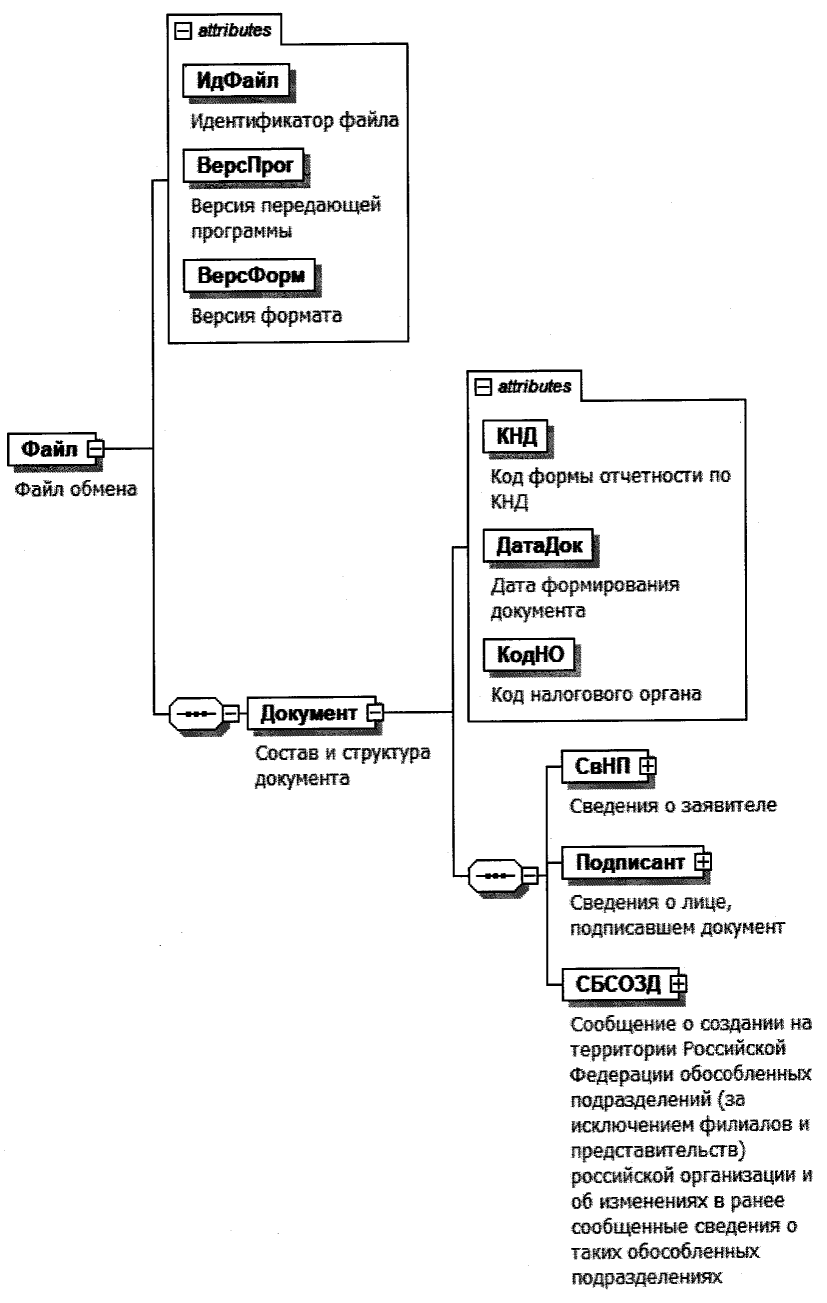 Рисунок 1. Диаграмма структуры файла обменаТаблица 4.1Файл обмена (Файл)Таблица 4.2Состав и структура документа (Документ)Таблица 4.3Сведения о заявителе (СвНП)Таблица 4.4Заявитель - российская организация (НПЮЛ)Таблица 4.5Сведения о лице, подписавшем документ (Подписант)Таблица 4.6Сведения о представителе организации (СвПред)Таблица 4.7Сообщение о создании на территории Российской Федерацииобособленных подразделений (за исключением филиалови представительств) российской организации и об измененияхв ранее сообщенные сведения о таких обособленныхподразделениях (СБСОЗД)Таблица 4.8Сведения об обособленном подразделении (СведОП)Таблица 4.9Сведения об обособленном подразделении иностраннойорганизации до редомициляции (СведОПРед)Таблица 4.10Адрес по ФИАС (АдрФИАСТип)Таблица 4.11Сведения о виде (код) и наименовании адресногоэлемента (ВидНаимКодТип)Таблица 4.12Сведения о виде и наименовании адресногоэлемента (ВидНаимТип)Таблица 4.13Сведения о типе и наименовании адресногоэлемента (ТипНаимТип)Таблица 4.14Сведения о номере адресного элемента (НомерТип)Таблица 4.15Фамилия, имя, отчество (ФИОТип)Наименование элементаСокращенное наименование (код) элементаПризнак типа элементаФормат элементаПризнак обязательности элементаДополнительная информацияИдентификатор файлаИдФайлАT(1-255)ОУСодержит (повторяет) имя сформированного файла (без расширения)Версия передающей программыВерсПрогАT(1-40)ОВерсия форматаВерсФормАT(1-5)ОПринимает значение: 5.04Состав и структура документаДокументСОСостав элемента представлен в таблице 4.2Наименование элементаСокращенное наименование (код) элементаПризнак типа элементаФормат элементаПризнак обязательности элементаДополнительная информацияКод формы отчетности по КНДКНДАT(=7)ОКТиповой элемент <КНДТип>.Принимает значение: 1111053Дата формирования документаДатаДокАT(=10)ОТиповой элемент <ДатаТип>.Дата в формате ДД.ММ.ГГГГКод налогового органаКодНОАT(=4)ОКТиповой элемент <СОНОТип>Сведения о заявителеСвНПСОСостав элемента представлен в таблице 4.3Сведения о лице, подписавшем документПодписантСОСостав элемента представлен в таблице 4.5Сообщение о создании на территории Российской Федерации обособленных подразделений (за исключением филиалов и представительств) российской организации и об изменениях в ранее сообщенные сведения о таких обособленных подразделенияхСБСОЗДСОСостав элемента представлен в таблице 4.7Наименование элементаСокращенное наименование (код) элементаПризнак типа элементаФормат элементаПризнак обязательности элементаДополнительная информацияЗаявитель - российская организацияНПЮЛСОСостав элемента представлен в таблице 4.4Наименование элементаСокращенное наименование (код) элементаПризнак типа элементаФормат элементаПризнак обязательности элементаДополнительная информацияНаименование российской организацииНаимОргАT(1-1000)ОИНН организацииИННЮЛАT(=10)ОТиповой элемент <ИННЮЛТип>КППКППАT(=9)ОТиповой элемент <КППТип>ОГРНОГРНАT(=13)ОТиповой элемент <ОГРНТип>Наименование элементаСокращенное наименование (код) элементаПризнак типа элементаФормат элементаПризнак обязательности элементаДополнительная информацияПризнак лица, подписавшего документПрПодпАT(=1)ОКПринимает значение:1 - руководитель организации |2 - представитель организацииИНН физического лицаИННФЛАT(=12)НТиповой элемент <ИННФЛТип>Номер контактного телефонаТлфАT(1-20)НФамилия, имя, отчество (при наличии) руководителя организации либо представителя организацииФИОСОТиповой элемент <ФИОТип>.Состав элемента представлен в таблице 4.15Сведения о представителе организацииСвПредСНУСостав элемента представлен в таблице 4.6.Элемент обязателен при <ПрПодп> = 2Наименование элементаСокращенное наименование (код) элементаПризнак типа элементаФормат элементаПризнак обязательности элементаДополнительная информацияНаименование и реквизиты документа, подтверждающего полномочия представителя организацииНаимДокАT(1-120)ОНаименование элементаСокращенное наименование (код) элементаПризнак типа элементаФормат элементаПризнак обязательности элементаДополнительная информацияКоличество обособленных подразделенийКолОПАN(4)ОПризнак сообщенияПрСообщАT(=1)ОКПринимает значение:1 - о создании обособленного подразделения |2 - о внесении изменений в ранее сообщенные сведения об обособленном подразделении |3 - о создании обособленного подразделения в связи с редомициляциейСведения об обособленном подразделенииСведОПСОМСостав элемента представлен в таблице 4.8Наименование элементаСокращенное наименование (код) элементаПризнак типа элементаФормат элементаПризнак обязательности элементаДополнительная информацияПризнак вносимых измененийПрИзменАT(=1)НКУПринимает значение:1 - об изменении места нахождения |2 - об изменения наименования |3 - об изменении места нахождения и наименованияЭлемент обязателен при <ПрСообщ> = 2КППКППАT(=9)НУТиповой элемент <КППТип>.Элемент обязателен при <ПрСообщ> = 2 и должен отсутствовать при <ПрСообщ> = 1 или <ПрСообщ> = 3Наименование обособленного подразделения (при наличии)НаимОПАT(1-1000)НУЭлемент обязателен при <ПрИзмен> = 2 или <ПрИзмен> = 3Дата создания (внесения изменений в ранее сообщенные сведения)ДатаОПАT(=10)ОТиповой элемент <ДатаТип>.Дата в формате ДД.ММ.ГГГГСведения об обособленном подразделении иностранной организации до редомициляцииСведОПРедСНУСостав элемента представлен в таблице 4.9.Элемент обязателен при <ПрСообщ> = 3 и должен отсутствовать при <ПрСообщ> = 1 или <ПрСообщ> = 2АдресАдрОПСНУТиповой элемент <АдрФИАСТип>.Состав элемента представлен в таблице 4.10.Элемент обязателен при выполнении одного из условий:- <ПрСообщ> = 1 или <ПрСообщ> = 3 |- <ПрСообщ> = 2 и <ПрИзмен> = 1 | 3Наименование элементаСокращенное наименование (код) элементаПризнак типа элементаФормат элементаПризнак обязательности элементаДополнительная информацияИННИННРедАT(=10)ОТиповой элемент <ИННЮЛТип>КППКППРедАT(=9)ОТиповой элемент <КППТип>Наименование элементаСокращенное наименование (код) элементаПризнак типа элементаФормат элементаПризнак обязательности элементаДополнительная информацияУникальный идентификатор адресного объекта в ГАРИдНомАT(1-36)НЭлемент применяется только при представлении документа в электронной формеСубъект Российской Федерации (код)РегионПT(=2)ОКТиповой элемент <ССРФТип>.Принимает значение в соответствии с приложением № 2 к Порядку заполнения формы "Сообщение о создании на территории Российской Федерации обособленных подразделений (за исключением филиалов и представительств) российской организации и об изменениях в ранее сообщенные сведения о таких обособленных подразделениях"Муниципальный район/городской округ/внутригородская территория города федерального значения/муниципальный округ/федеральная территорияМуниципРайонСНУТиповой элемент <ВидНаимКодТип>.Состав элемента представлен в таблице 4.11.Элемент обязателен, если значение элемента <Регион> не равно 99Городское поселение/сельское поселение/межселенная территория в составе муниципального района/внутригородской район городского округаГородСелПоселенСНТиповой элемент <ВидНаимКодТип>.Состав элемента представлен в таблице 4.11Населенный пункт (город, деревня, село и прочее)НаселенПунктСНТиповой элемент <ВидНаимТип>.Состав элемента представлен в таблице 4.12Элемент планировочной структурыЭлПланСтруктурСНТиповой элемент <ТипНаимТип>.Состав элемента представлен в таблице 4.13Элемент улично-дорожной сетиЭлУлДорСетиСНТиповой элемент <ТипНаимТип>.Состав элемента представлен в таблице 4.13Здание/сооружениеЗданиеСНМТиповой элемент <НомерТип>.Состав элемента представлен в таблице 4.14Помещение в пределах здания, сооруженияПомещЗданияСНТиповой элемент <НомерТип>.Состав элемента представлен в таблице 4.14Помещение в пределах квартирыПомещКвартирыСНТиповой элемент <НомерТип>.Состав элемента представлен в таблице 4.14Наименование элементаСокращенное наименование (код) элементаПризнак типа элементаФормат элементаПризнак обязательности элементаДополнительная информацияВид (код) элементаВидКодАT(=1)ОКПринимает значение:Вид (код) элементаВидКодАT(=1)ОКдля элемента <МуниципРайон>1 - муниципальный район |2 - городской округ |3 - внутригородская территория города федерального значения |4 - муниципальный округ |5 - федеральная территорияВид (код) элементаВидКодАT(=1)ОКдля элемента <ГородСелПоселен>1 - городское поселение |2 - сельское поселение |3 - межселенная территория в составе муниципального района |4 - внутригородской район городского округаНаименование элементаНаимАT(1-255)ОНаименование элементаСокращенное наименование (код) элементаПризнак типа элементаФормат элементаПризнак обязательности элементаДополнительная информацияВид элементаВидАT(1-50)ОНаименование элементаНаимАT(1-255)ОНаименование элементаСокращенное наименование (код) элементаПризнак типа элементаФормат элементаПризнак обязательности элементаДополнительная информацияТип элементаТипАT(1-50)ОНаименование элементаНаимАT(1-255)ОНаименование элементаСокращенное наименование (код) элементаПризнак типа элементаФормат элементаПризнак обязательности элементаДополнительная информацияТип элементаТипАT(1-50)ОНомер элементаНомерАT(1-255)ОНаименование элементаСокращенное наименование (код) элементаПризнак типа элементаФормат элементаПризнак обязательности элементаДополнительная информацияФамилияФамилияАT(1-60)ОИмяИмяАT(1-60)ООтчествоОтчествоАT(1-60)Н